ПРОЕКТ«Мой домашний питомец»Вид проекта: краткосрочный, информационный, воспитательный.Участники: воспитатель, дети и родители средней группы.Срок реализации проекта: 03.10. – 07.10.Итоговое мероприятие:  создание коллажа «Мой питомец и я»Цель проекта: сформировать интерес и бережное отношение к животнымЗадачи проекта:Развивать речь, мышление, любознательность, воображение, обогащать словарный запас.Воспитывать гуманное отношение к животным.Уточнить представления о домашних животных, их внешнем виде, где живут, чем питаются, какую пользу приносят.Воспитывать интерес и любовь к устному народному творчеству посредством сказок, стихов, поговорок.Взаимодействие с родителями: развивать творческие способности и воображение взрослых и детей, умение получать положительных эмоций от совместной выполненной деятельности.Актуальность: Воспитание бережного и заботливого отношения к домашним животным имеет большое значение в жизни ребенка в дошкольный период.По словам ученого «Не может быть доброго человека, который не любит животных, который никогда не проявил о них заботу».Предполагаемый результат:дети должны знать названия домашних животных и их детёнышей;дети должны знать, что за домашними животными ухаживает человек (кормит, поит, лечит, моет, охраняет, пасет);дети должны знать чем питаются домашние животные;дети должны знать какую пользу приносят домашние животные людям;дети должны уметь использовать в речи названия домашних животных и их детёнышей, частей их тела, действий, отгадывать загадки, сравнивать;дети должны знать, как говорят домашние животные, и уметь различать их по голосу;Продукт проектной деятельности:Конструирование из палочек Кюизенера «Кошка».Проведение викторины «Животные и их детеныши»Этапы работыПервый этап – организационныйПодбор информации по теме, дидактический материал.Подбор художественной литературы для чтения с детьми, заучивания.Разработка конспектов занятий.Второй этап – практическийРабота с детьми1 . Проведение познавательного занятия «Домашние животные»2. Рассматривание картин с домашними животными «домашние животные и их детеныши»3. Ситуативный разговор «Как я забочусь о своем питомце»4. Занятие по изобразительной деятельности. Рисование методом тычка «Домашнее животное – кролик»5. Знакомство с художественной и познавательной литературой. Сказка «Как собака друга искала» (мордовская народная сказка), «Петушок и бобовое зернышко» (русская народная сказка), К.Ушинский «Слепая лошадь», «Спор животных», А. Барто «Козленок»6. Сюжетно-ролевая игра «Ветеринарная больница»7. Дидактическая игра «Кто как кричит?», «Назови ласково», «Один - много», «Где чья мама?»8. Игры с конструктором «На ферме» Работа с родителямиПапки - передвижки, консультации: «Дети и домашние животные», «Почему дети боятся домашних животных».Опрос: «Есть ли в вашей семье домашние животное»Привлечь родителей к сбору информации о домашних животных.Третий этап – заключительный.Проведение викторины «Животные и их детеныши».Выставка детских работ: рисунки «Домашнее животное»Оформление коллажа «Мой питомец и я».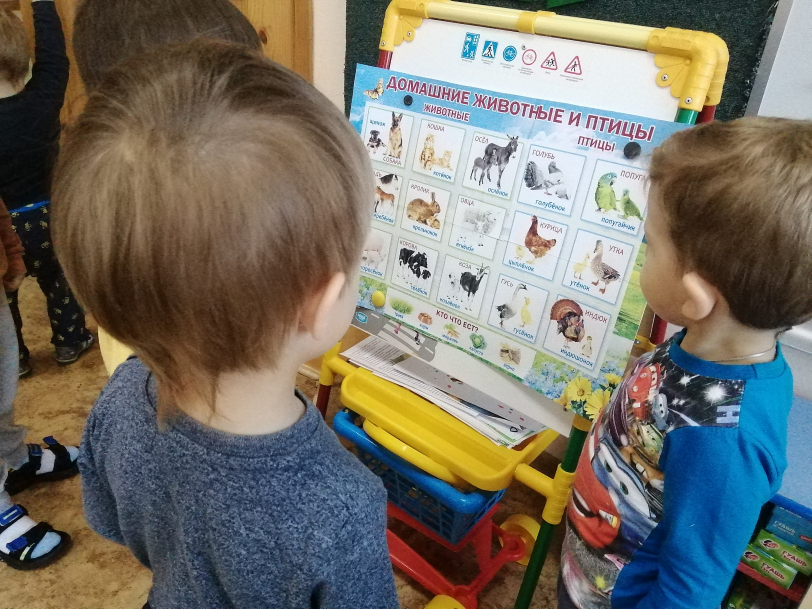 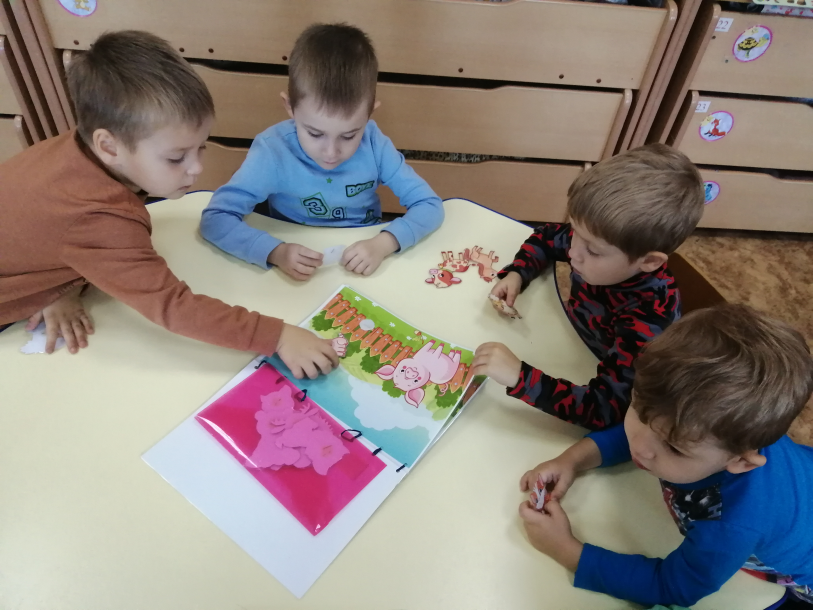 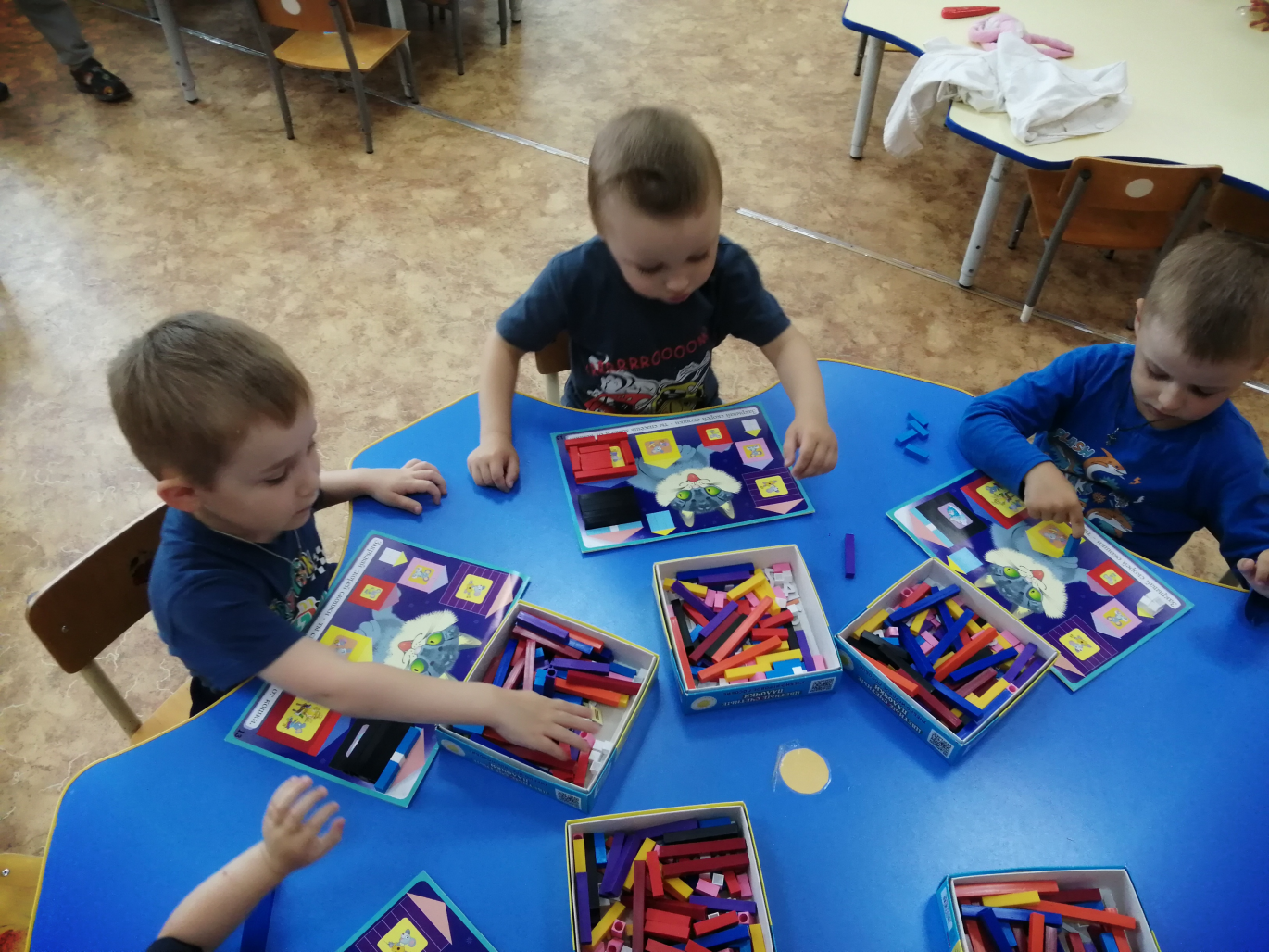 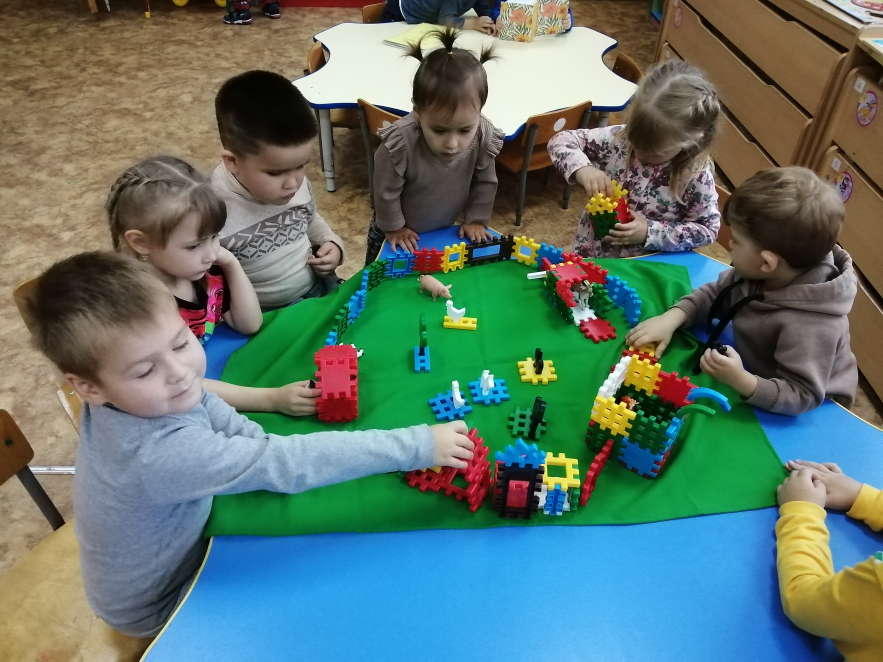 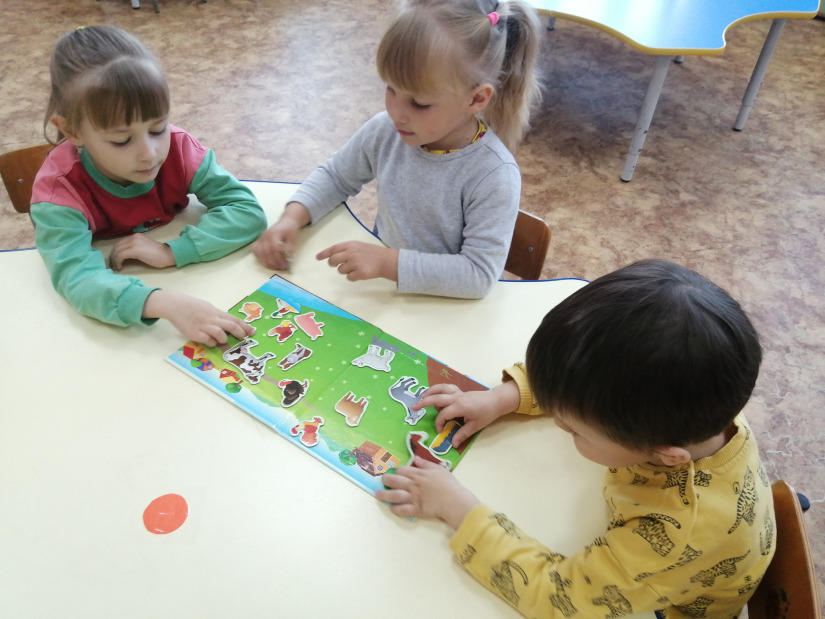 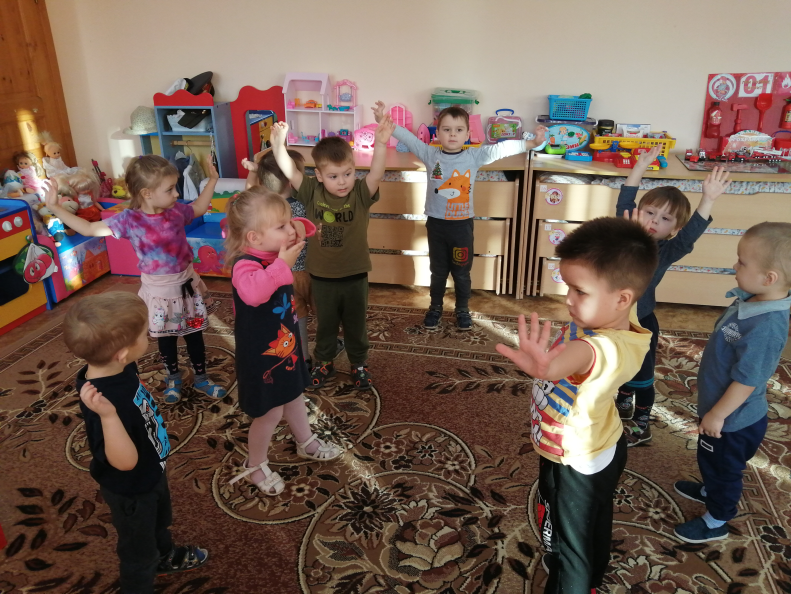 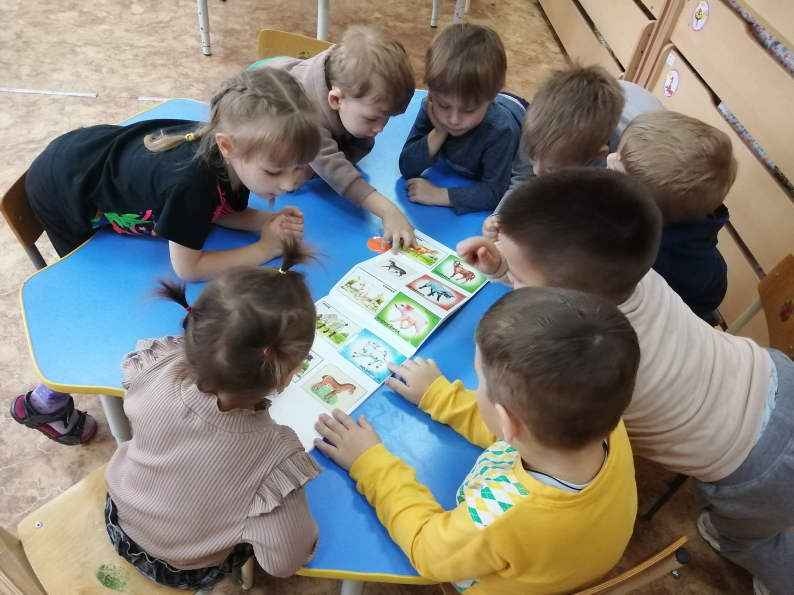 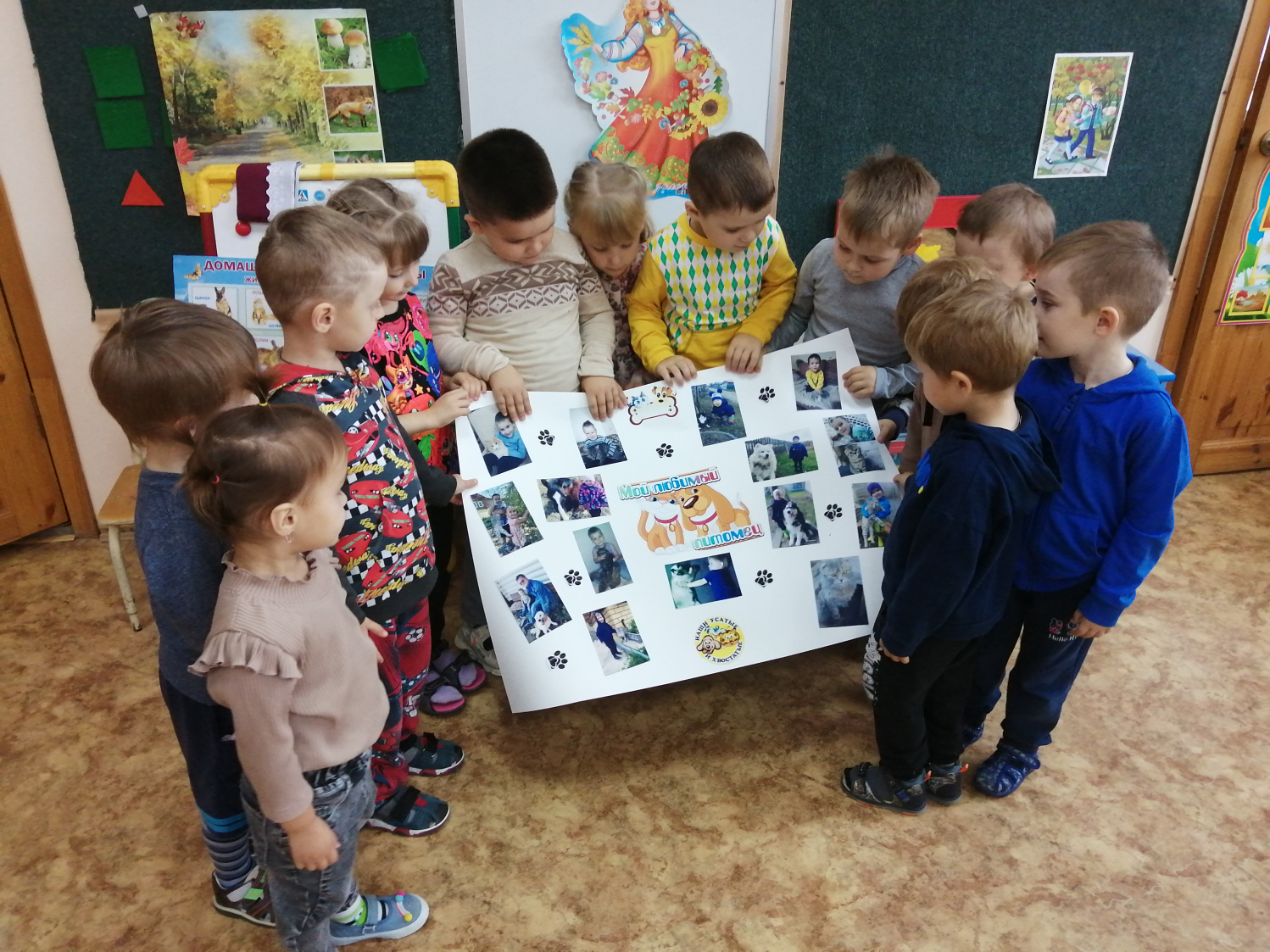 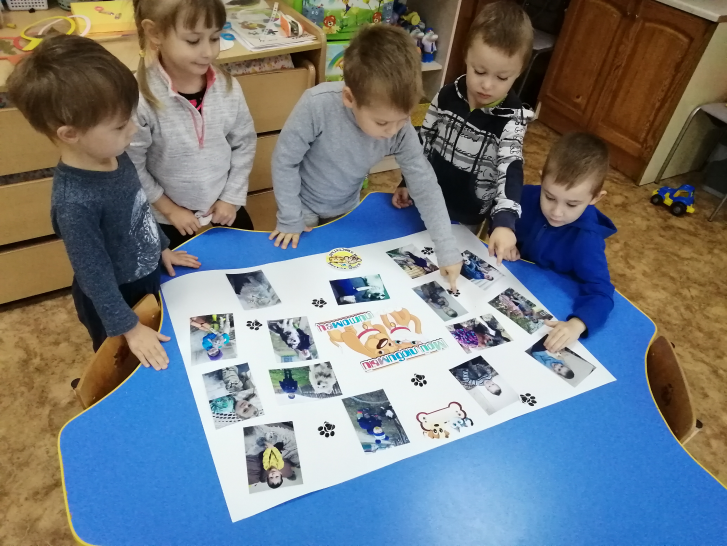 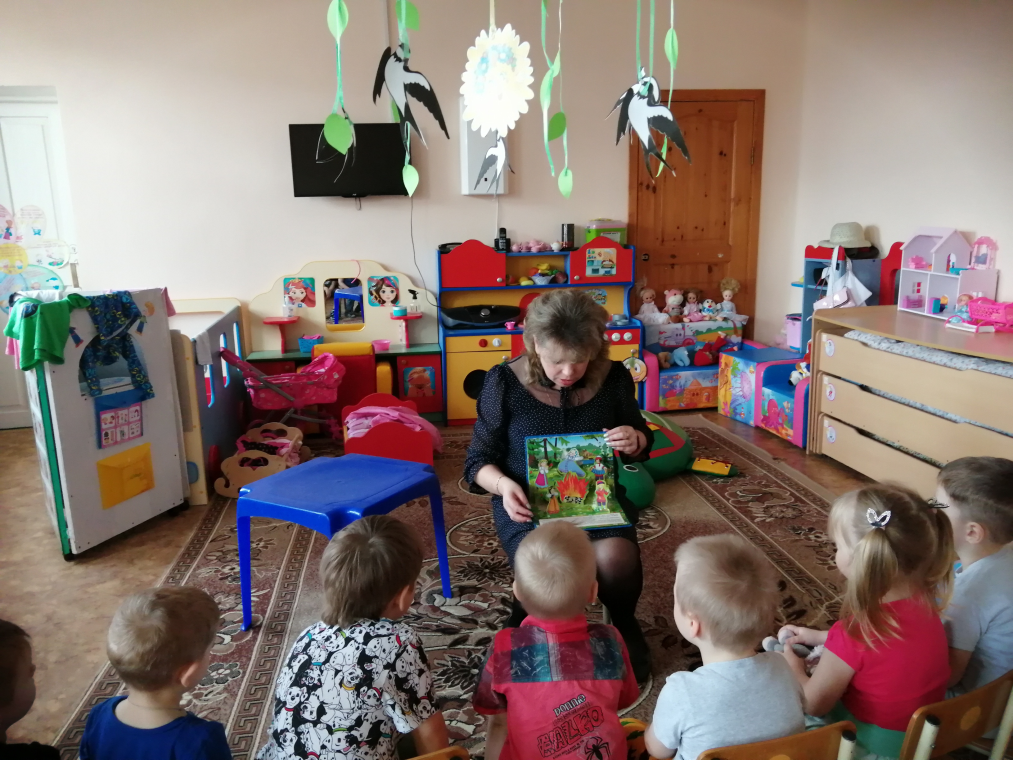 